Name  ________________________________________Laws of Sines ApplicationsA ship in trouble is sighted by both a man on the top of a cliff and by a coastguard helicopter.  The angle of depression from the man to the ship is  and the angle of depression from the helicopter to the ship is .  The helicopter is 265 meters from the ship.  How far is the man from the ship?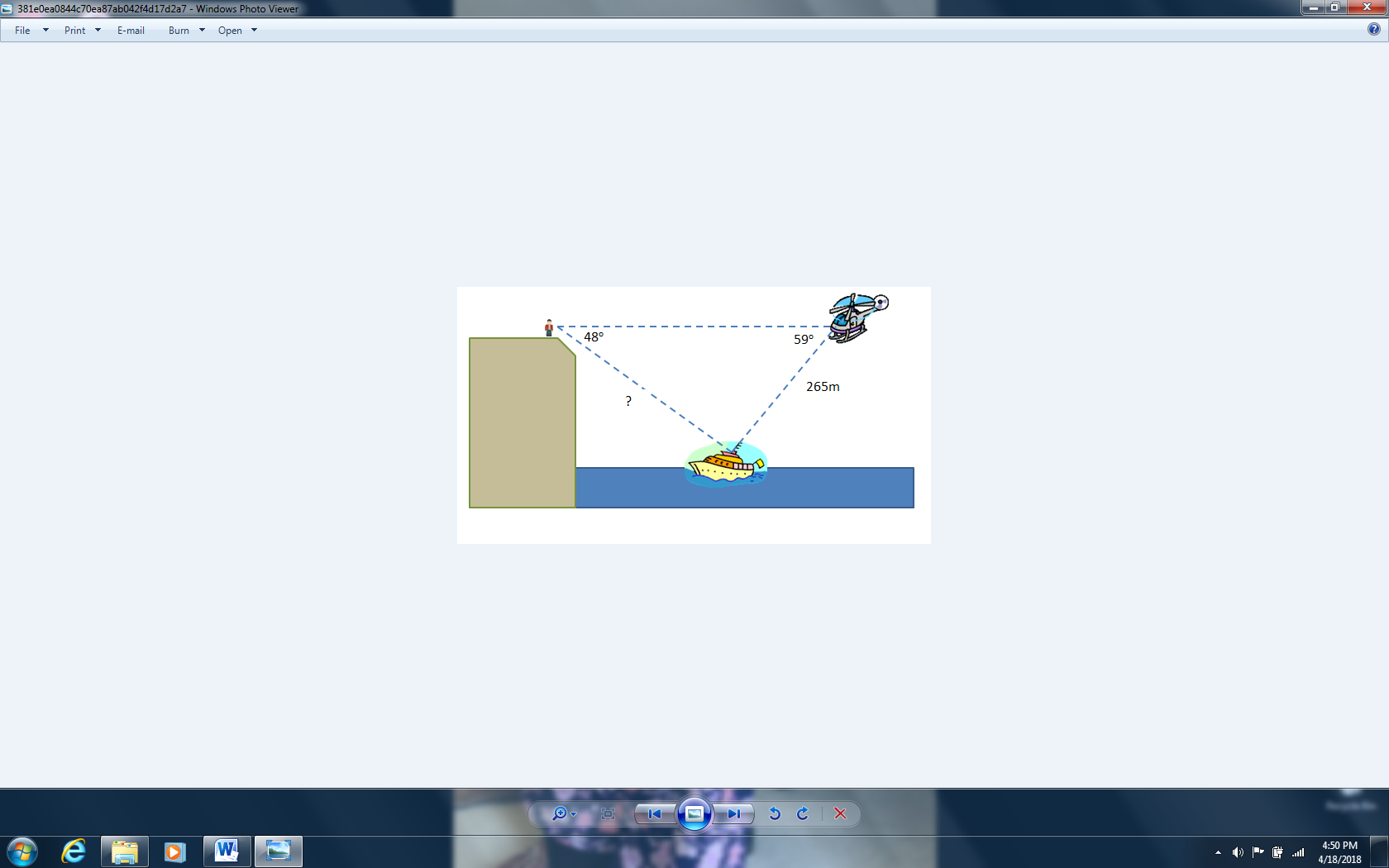 Jacob and Natalie are standing on a river bank at points A and B respectively.  Natalie is 130 meters from a house located across the river at point C.  Suppose angle A is  and angle B is .  How far are Jacob and Natalie standing from one another?A hiker plans to hike up and down a mountain from one end to another in a straight path.  The angle of elevation from the start point is  and from the end point is .  The horizontal distance between the start and the end points is 19.06 miles.  Find the total distance the hiker will travel.A large helium balloon is tethered to the ground by two taut lines.  One line is 100 feet long and makes an angle with the ground.  The second line makes a angle with the ground.  How long is the second line?  How far apart are the tethers?